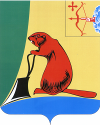 ПриложениеУТВЕРЖДЕНАпостановлением администрации Тужинского муниципального районаот	 09.10.2017№ 396МУНИЦИПАЛЬНАЯ  ПРОГРАММА ТУЖИНСКОГО МУНИЦИПАЛЬНОГО РАЙОНА«РАЗВИТИЕ  ЖИЛИЩНОГО СТРОИТЕЛЬСТВА»НА  2020-2025 ГОДЫпгт ТужаПаспортмуниципальной программы Тужинского муниципального района«Развитие жилищного строительства» на 2020-2025 годы*- по согласованию1. Общая характеристика сферы реализации муниципальной программы, в том числе формулировки  основных проблем в указанной сфере и прогноз ее развития»Необходимость обеспечения населения доступным (с точки зрения стоимости и срока возможного приобретения) и комфортным (с точки зрения условий проживания) жильем является одной из важнейших проблем социально-экономического развития для Кировской области, в том числе и для Тужинского района. В очереди на улучшение жилищных условий в Тужинском районе состоит 111 семей, из них - 105 семей в пгт  Тужа. Только для обеспечения потребностей очередников району необходимо более 4,5 тыс. кв. метров жилья.Тужинский район сохраняет положительную тенденцию по вводу жилья за счет ввода жилья индивидуальными застройщиками, о чем свидетельствуют данные приведенные в таблице №1Таблица 1Вместе с тем эти объемы не соответствуют потребностям жителей района. Спрос превышает предложение. Большую роль в предоставлении земельных участков для строительства сыграл проект планировки микрорайона  улицы Энтузиастов. На данный момент все земельные участки распределены. Сдерживает темпы застройки отсутствие инженерной инфраструктуры. Для дальнейшего развития жилищного строительства требуется проект планировки  с проектом межевания для микрорайона улицы Весенней и обеспечение данного микрорайона инженерной инфраструктурой.По причине недостаточного ввода жилья наблюдается рост цен на жилищном рынке, средняя цена жилья в районном  центре  составляет более 24 тыс. руб. за 1 кв. метр.С 2008 года в районе идет разработка градостроительной документации, разработаны и утверждены правила землепользования и застройки 4 сельских и  городского поселений, разработана  и  утверждена Схема территориального планирования Тужинского района, что направлено на открытость решений, соблюдение сроков и порядка исходно-разрешительной системы землепользования, эффективность форм предоставления прав на землю в виде покупки,  аренды, пользования.В 2012 году разработан генеральный  план Тужинского  городского  поселения и  внесены изменения  в  ранее разработанные и утвержденные  правила землепользования  и  застройки всех  поселений. Разработаны и утверждены генеральные планы  д. Греково,               Пачинского сельского поселения. Готовятся к утверждению проекты  генеральных планов Ныровского и Михайловского сельских поселенийОсновные проблемы, сдерживающие жилищное строительство на территории Тужинского:снижение покупательской и инвестиционной активности в строительстве;низкая доступность кредитных ресурсов, как для строительных организаций, так и для граждан;отсутствие подготовленных для комплексной жилой застройки земельных участков, имеющих инфраструктурное обеспечение.В рамках реализации программы планируется подготовить документацию  для планируемого  микрорайона улицы Весенней. 2. Приоритеты муниципальной политики в соответствующей сфере реализации  сфере реализации муниципальной программы, цели задачи, целевые показатели эффективности реализации муниципальной программы, описание ожидаемых конечных результатов муниципальной программы сроков и этапов реализации.На территории Тужинского района приоритеты муниципальной политики в сфере реализации  муниципальной программы определены Конституцией Российской Федерации, а также стратегическими документами, утвержденными Президентом Российской Федерации, Правительством Российской Федерации, Правительством Кировской области, муниципальными правовыми актами Тужинского муниципального района. Основной целью Программы является: Создание условий для развития жилищного строительства в районе, увеличение объемов жилищного строительства.
Для достижения цели должны быть решены следующие задачи:       -Разработка      муниципальными       образованиями  района градостроительной документации  в соответствии  с Градостроительным кодексом Российской Федерации        - Установка автоматизированной  информационной  системы  обеспечения  градостроительной  деятельности         -Вовлечение в оборот новых земельных участков в целях строительства жилья эконом класса. Создание  автоматизированной  информационной  системы  обеспечения  градостроительной  деятельности                                                                       Задачами программы является  создание благоприятной среды  для развития жилищного строительства.Срок реализации Программы – 2020-2025 годы, разделение на этапы не предусмотреноЦелевыми показателями оценки хода реализации Программы являются:ввод жилья, тыс.кв. м;Ввод жилья берется из статистической отчетности форм N1-ИЖС "Сведения о построенных населением жилых домах" и N С-1 "Сведения о вводе в эксплуатацию зданий и сооружений".общая площадь жилых помещений, приходящаяся в среднем на 1 жителя, введенная в действие за год - кв.м;Общая площадь жилых помещений, приходящая в среднем на 1 жителя, введенная в действие за год, определяется как отношение суммы общей площади всех жилых помещений, введенных в эксплуатацию, из статотчетности форм N 1-ИЖС "Сведения о построенных населением жилых домах" и N С-1 "Сведения о вводе в эксплуатацию зданий и сооружений" к среднегодовой численности постоянного населения  Тужинского района.  Установка АИС ОГД  -1шт;(приложение  №1 сведения о целевых показателях)3. Обобщенная характеристика мероприятий муниципальной программыМуниципальным заказчиком Программы является администрация Тужинского муниципального  района. Заказчик осуществляет координацию работ и контроль по выполнению Программы.Исполнителем Программы является отдел жизнеобеспечения администрации Тужинского муниципального района  согласно заключенным соглашениям с органами местного самоуправления поселений. Отдел жизнеобеспечения составляет бюджетные заявки на финансирование мероприятий Программы, уточняет объемы финансирования программных мероприятий, взаимодействует с департаментом строительства и архитектуры Кировской области по участию Тужинского района в федеральной целевой программе "Жилище", производит расчет целевых показателей Программы. Органы местного самоуправления предусматривают ассигнования на софинансирование  Программы. Исполнитель Программы также осуществляет текущее управление и оперативный контроль за ходом реализации Программы.Ежеквартально, до 5 числа месяца, следующего за отчетным периодом, исполнители представляют отчетность о реализации Программы в отдел по экономике и прогнозированию администрации района. Основные направления программы определены в мероприятиях программы. Мероприятия включают: разработку генеральных планов поселений, проект планировки микрорайона улицы Весенняя в пгт Тужа, обеспечение земельных участков инженерной инфраструктурой, установку ИСОГД. Все мероприятия направлены на создание условий для развития жилищного строительства. (Приложение №4 к муниципальной программе)В целом реализация Программы предусматривает совместную работу органов исполнительной власти области и органов местного самоуправления района. Оценка мероприятий программы приведена  в приложении №3 4.Основные меры правового регулирования в сфере реализации муниципальной программы 	В процессе реализации Программы и с учетом принятия федеральных, областных нормативных правовых актов дополнительно могут разрабатываться и приниматься иные муниципальные нормативные правовые акты, необходимые для осуществления Программы.5.Ресурсное обеспечение муниципальной программыПланируемый общий объем  финансирования муниципальной  программы составит         44640 тыс.рублейСредства местных бюджетов поселений -340тыс. рублей (привлекаются по согласованию)Средства местного бюджета района -300 тыс. рублейВнебюджетные источники финансирования -44000 тыс. рублейРесурсное обеспечение муниципальной программы за счет средств местного  бюджета приведено в приложении №2Ресурсное обеспечение за счет иных источников приведено в приложении №36.Анализ рисков реализации муниципальной программы и описание мер управления рискамиПрограмма прекращает свое действие по истечении срока ее реализации. В случае недостаточного финансирования Программа может быть изменена в установленном порядке.По итогам  прошедшего  года муниципальный заказчик Программы представляет до 1 марта  текущего  года в администрацию района доклад о выполнении Программы, согласованный с  финансовым управлением администрации Тужинского  района Кировской  области и отделом по экономике и прогнозированию администрации  района, а также заместителем главы администрации района по экономике и финансам, курирующим работу заказчика по реализации Программы.	7. Участие муниципальных образований в реализации муниципальной программы	С целью решения вопросов местного значения  муниципальные образования являются соисполнителями  мероприятий программы в рамках обеспечения градостроительной документацией. Тужинское городское поселение принимает участие в обеспечении земельных участков инженерной инфраструктурой. К реализации муниципальной программы                могут привлекаться любые иные коммерческие и некоммерческие организации при   условии обоснованности их участия по согласованиюПриложение №1 к муниципальной программеСведения о целевых показателях эффективностиреализации  муниципальной  программыПриложение №2 к муниципальнойпрограммеРасходы на реализацию  муниципальной программыза счет средств  местного бюджета района и поселенийПриложение №3 к муниципальной программеРесурсное обеспечение реализации муниципальной  программыза счет всех источников финансирования______________АДМИНИСТРАЦИЯ ТУЖИНСКОГО МУНИЦИПАЛЬНОГО РАЙОНА КИРОВСКОЙ ОБЛАСТИАДМИНИСТРАЦИЯ ТУЖИНСКОГО МУНИЦИПАЛЬНОГО РАЙОНА КИРОВСКОЙ ОБЛАСТИАДМИНИСТРАЦИЯ ТУЖИНСКОГО МУНИЦИПАЛЬНОГО РАЙОНА КИРОВСКОЙ ОБЛАСТИАДМИНИСТРАЦИЯ ТУЖИНСКОГО МУНИЦИПАЛЬНОГО РАЙОНА КИРОВСКОЙ ОБЛАСТИАДМИНИСТРАЦИЯ ТУЖИНСКОГО МУНИЦИПАЛЬНОГО РАЙОНА КИРОВСКОЙ ОБЛАСТИПОСТАНОВЛЕНИЕПОСТАНОВЛЕНИЕПОСТАНОВЛЕНИЕПОСТАНОВЛЕНИЕПОСТАНОВЛЕНИЕ__09.10.2017№396пгт Тужапгт Тужапгт ТужаОб утверждении муниципальной программы Тужинскогомуниципального района «Развитие жилищного строительства»на 2020 – 2025 годыОб утверждении муниципальной программы Тужинскогомуниципального района «Развитие жилищного строительства»на 2020 – 2025 годыОб утверждении муниципальной программы Тужинскогомуниципального района «Развитие жилищного строительства»на 2020 – 2025 годыОб утверждении муниципальной программы Тужинскогомуниципального района «Развитие жилищного строительства»на 2020 – 2025 годыОб утверждении муниципальной программы Тужинскогомуниципального района «Развитие жилищного строительства»на 2020 – 2025 годыВ соответствии с постановлениями администрации Тужинского муниципального района от 20.07.2017 № 265 «Об утверждении перечня муниципальных программ Тужинского муниципального района, предлагаемых к реализации в плановом периоде 2020 – 2025 годы» и от 19.02.2015 № 89 «О разработке, реализации и оценке эффективности реализации муниципальных программ Тужинского муниципального района», администрация Тужинского муниципального района ПОСТАНОВЛЯЕТ:1. Утвердить муниципальную программу Тужинского муниципального района «Развитие жилищного строительства» на 2020 – 2025 годы согласно приложению. 2. Настоящее постановление вступает в силу с момента опубликования  в Бюллетене муниципальных нормативных правовых актов органов местного самоуправления Тужинского муниципального района Кировской области. 3. Контроль за исполнением настоящего постановления оставляю за собой. В соответствии с постановлениями администрации Тужинского муниципального района от 20.07.2017 № 265 «Об утверждении перечня муниципальных программ Тужинского муниципального района, предлагаемых к реализации в плановом периоде 2020 – 2025 годы» и от 19.02.2015 № 89 «О разработке, реализации и оценке эффективности реализации муниципальных программ Тужинского муниципального района», администрация Тужинского муниципального района ПОСТАНОВЛЯЕТ:1. Утвердить муниципальную программу Тужинского муниципального района «Развитие жилищного строительства» на 2020 – 2025 годы согласно приложению. 2. Настоящее постановление вступает в силу с момента опубликования  в Бюллетене муниципальных нормативных правовых актов органов местного самоуправления Тужинского муниципального района Кировской области. 3. Контроль за исполнением настоящего постановления оставляю за собой. В соответствии с постановлениями администрации Тужинского муниципального района от 20.07.2017 № 265 «Об утверждении перечня муниципальных программ Тужинского муниципального района, предлагаемых к реализации в плановом периоде 2020 – 2025 годы» и от 19.02.2015 № 89 «О разработке, реализации и оценке эффективности реализации муниципальных программ Тужинского муниципального района», администрация Тужинского муниципального района ПОСТАНОВЛЯЕТ:1. Утвердить муниципальную программу Тужинского муниципального района «Развитие жилищного строительства» на 2020 – 2025 годы согласно приложению. 2. Настоящее постановление вступает в силу с момента опубликования  в Бюллетене муниципальных нормативных правовых актов органов местного самоуправления Тужинского муниципального района Кировской области. 3. Контроль за исполнением настоящего постановления оставляю за собой. В соответствии с постановлениями администрации Тужинского муниципального района от 20.07.2017 № 265 «Об утверждении перечня муниципальных программ Тужинского муниципального района, предлагаемых к реализации в плановом периоде 2020 – 2025 годы» и от 19.02.2015 № 89 «О разработке, реализации и оценке эффективности реализации муниципальных программ Тужинского муниципального района», администрация Тужинского муниципального района ПОСТАНОВЛЯЕТ:1. Утвердить муниципальную программу Тужинского муниципального района «Развитие жилищного строительства» на 2020 – 2025 годы согласно приложению. 2. Настоящее постановление вступает в силу с момента опубликования  в Бюллетене муниципальных нормативных правовых актов органов местного самоуправления Тужинского муниципального района Кировской области. 3. Контроль за исполнением настоящего постановления оставляю за собой. В соответствии с постановлениями администрации Тужинского муниципального района от 20.07.2017 № 265 «Об утверждении перечня муниципальных программ Тужинского муниципального района, предлагаемых к реализации в плановом периоде 2020 – 2025 годы» и от 19.02.2015 № 89 «О разработке, реализации и оценке эффективности реализации муниципальных программ Тужинского муниципального района», администрация Тужинского муниципального района ПОСТАНОВЛЯЕТ:1. Утвердить муниципальную программу Тужинского муниципального района «Развитие жилищного строительства» на 2020 – 2025 годы согласно приложению. 2. Настоящее постановление вступает в силу с момента опубликования  в Бюллетене муниципальных нормативных правовых актов органов местного самоуправления Тужинского муниципального района Кировской области. 3. Контроль за исполнением настоящего постановления оставляю за собой. Глава Тужинского муниципального районаГлава Тужинского муниципального района              Е.В. Видякина              Е.В. ВидякинаОтветственный исполнитель муниципальной
программы             Отдел жизнеобеспечения  администрации Тужинского муниципального района                   Соисполнители муниципальной программыАдминистрации Тужинского городского поселения,Пачинского, Ныровского, Грековского сельских поселений*Наименование подпрограммотсутствуютЦели  муниципальной программы        Создание   условий    для    развития    жилищного
строительства   в   районе,   увеличение   объемов
жилищного строительстваЗадачи  муниципальной программы     -Разработка      муниципальными       образованиями  района градостроительной документации  в соответствии  с Градостроительным кодексом Российской Федерации   -Установка автоматизированной  информационной  системы  обеспечения  градостроительной  деятельности - Вовлечение в оборот новых земельных участков в целях строительства жилья эконом класса  -Установка  автоматизированной  информационной  системы  обеспечения  градостроительной  деятельности                                                Целевые   показатели
эффективности реализации  муниципальной        
программы             Ввод жилья, тыс. В.м;                        
общая  площадь  жилых  помещений,  приходящаяся  в
среднем на 1 жителя, введенная в действие за год, В.м;
установка АИС ОГД, шт.Этапы и сроки реализации муниципальной программы2020-2025 годы, разделение на этапы не предусмотрено                                       Объем   финансового обеспечения муниципальной программы            Общий  объем  финансирования  Программы   составит         тыс. рублей, в том числе:  44640 Местный бюджет – 300тыс. руб.Бюджет поселения-340 тыс руб.Внебюджетные источники финансирования – 44000тыс. руб.   Ожидаемые  конечные
результаты  реализации
 муниципальной программы        К 2025 году ожидается:                            
увеличение общего годового объема ввода  жилья  до
0,4 тыс.кв. метров;                             
увеличение   общей   площади   жилых    помещений,
приходящейся в среднем на 1  жителя,  введенной  в
действие за год, до 0,068   кв. метров на человека;  
установка АИС ОГД-1штНаименование   
показателя    ГодыГодыГодыНаименование   
показателя    201420152016Кв. метров жилья 8821122463,1РискиМеры управления рискамиНеэффективное управление и организация реализации муниципальной программы, неэффективное использование бюджетных средств, недофинансирование программыРазработка и внедрение эффективной системы контроля и управления реализацией мероприятий муниципальной программы, ежеквартальная оценка эффективности использования бюджетных средств. Мониторинг результативности и эффективности реализации муниципальной программы.Внешние рискиСнижение темпов экономического роста, ухудшение внешней конъюнктуры, усиление инфляции, кризис банковской системы, снижение платежеспособного спроса на жилье, сокращение инвестиций в строительную отрасль. Дефицит трудовых ресурсов строительных организаций при реализации муниципальной программы.Проведение комплексного анализа внешней и внутренней среды в ходе исполнения программы с дальнейшим пересмотром критериев оценки и мероприятий муниципальной программы. Оперативное реагирование и своевременное внесение изменений в муниципальную программу с целью снижения воздействия негативных факторов на выполнение целевых показателей программы. № 
п/п
<*>Наименование муниципальной программы, подпрограммы, отдельного мероприятия, наименование показателя  Еди 
ница 
изме-
ренияотчетныйБазовый2016     Значение показателя эффективности           Значение показателя эффективности           Значение показателя эффективности           Значение показателя эффективности           Значение показателя эффективности           Значение показателя эффективности           Значение показателя эффективности           Значение показателя эффективности           Значение показателя эффективности       № 
п/п
<*>Наименование муниципальной программы, подпрограммы, отдельного мероприятия, наименование показателя  Еди 
ница 
изме-
ренияотчетныйБазовый201620202021202220232024202520251. Муниципальная
программа         «Развитие жилищного строительства» на 2020 -2025 годыПоказатель    -ввод жилья     тыс.к в.м  0,3640,4 00,40,4 0,40,40,4Показатель- общая площадь  жилых помещений, приходящая  в  среднем  на   1 жителя, введенная  в  действие за год                        Кв.м на 1 чел0,050,060,060,0660,06770,0680,069Установка АИС ОГДшт01 №  
п/п 
<*>    Статус      Наименование муниципальной программы, подпрограммы, отдельного мероприятия    Главный     
 распорядитель  
   бюджетных    
    средств     Расходы (тыс. рублей)Расходы (тыс. рублей)Расходы (тыс. рублей)Расходы (тыс. рублей)Расходы (тыс. рублей)Расходы (тыс. рублей)Расходы (тыс. рублей) №  
п/п 
<*>    Статус      Наименование муниципальной программы, подпрограммы, отдельного мероприятия    Главный     
 распорядитель  
   бюджетных    
    средств     202020212022202320242025ИтогоМуниципальная программа      «Развитие жилищного строительства в» на 2020-2025 годывсего           640640Муниципальная программа      «Развитие жилищного строительства в» на 2020-2025 годыответственный   
исполнитель     
муниципальной
программы   Администрация Тужинского района     300300Муниципальная программа      «Развитие жилищного строительства в» на 2020-2025 годыСоисполнитель-поселения Тужинского района   340340Муниципальная программа      «Развитие жилищного строительства в» на 2020-2025 годы №  
п/п 
<*>    Статус      Наименование муниципальной программы, подпрограммы, отдельного мероприятия   Источники   
финансирования   Расходы (тыс. рублей)    Расходы (тыс. рублей)    Расходы (тыс. рублей)    Расходы (тыс. рублей)    Расходы (тыс. рублей)    Расходы (тыс. рублей)    Расходы (тыс. рублей)   №  
п/п 
<*>    Статус      Наименование муниципальной программы, подпрограммы, отдельного мероприятия   Источники   
финансирования 202020212022202320252025ИТОГО1муниципальная
программа      «Развитие  жилищного строительства» на 2020-2025 годывсего          01164011000110001100011000446401муниципальная
программа      «Развитие  жилищного строительства» на 2020-2025 годыфедеральный    
бюджет     (Средства Фонда  содействия реформированию жилищно-коммунального хозяйства)    1муниципальная
программа      «Развитие  жилищного строительства» на 2020-2025 годыобластной      
бюджет         1муниципальная
программа      «Развитие  жилищного строительства» на 2020-2025 годыместный бюджет 0300300  Бюджет поселения         0340340340Иные внебюджетные   
источники      04400044000440001.1Мероприятие 4Разработка проекта планировки с проектом межевания микрорайона улицы Весенняя в пгт Тужавсего          03403403401.1Мероприятие 4Разработка проекта планировки с проектом межевания микрорайона улицы Весенняя в пгт Тужаобластной      
бюджет         1.1Мероприятие 4Разработка проекта планировки с проектом межевания микрорайона улицы Весенняя в пгт Тужаместный бюджет  1.1Мероприятие 4Разработка проекта планировки с проектом межевания микрорайона улицы Весенняя в пгт Тужабюджет поселения03403403401.2Мероприятие 6Обеспечение ИСОГДвсего          03003003001.2Мероприятие 6Обеспечение ИСОГДобластной      
бюджет         01.2Мероприятие 6Обеспечение ИСОГДместный бюджет  03003003001.2Мероприятие 6Обеспечение ИСОГДБюджет поселения01.3Мероприятие 7Строительство жилья индивидуальными  застройщикамивнебюджетные  источники   финансирования110001100011000110004400044000